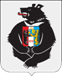 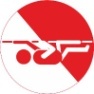 Чемпионат Хабаровского края по спортивному туризму на пешеходных дистанциях в закрытых помещениях26-29  января 2017 года		                                                                                     г.Хабаровск,                                                                                                            легкоатлетический манеж ДВГАФКИнформационный бюллетень Общая информацияСоревнования проводятся согласно  календарного плана физкультурно-массовых  и спортивных мероприятий Хабаровского края.Организаторы соревнований-   министерство физической культуры и спорта Хабаровского края;-   краевое государственное автономное учреждение « Хабаровский краевой центр          развития спорта»;- региональная общественная организация «Федерация спортивного туризма Хабаровского края».3. Время и место проведенияСоревнования проводятся в период с 26 - 29 января 2017г,  в г. Хабаровске, легкоатлетический манеже Дальневосточной государственной академии физической культуры (Амурский бульвар, 1).Участники соревнований, состав командК участию в соревнованиях допускаются спортсмены представители туристско-спортивных объединений Хабаровского края, 2002 года рождения и старше (спортивный разряд не ниже II). Количества делегаций от территорий неограниченно.Условия по составу групп, экипажей, связок и участников:Программа соревнований.Соревнования проводятся на дистанциях IV класса.7.  Условия подведения итогов7.1. Результат участников, связок и групп определяется по времени, затраченному на прохождение, с учетом штрафного времени оговоренного в общих условиях;7.2. Общекомандный зачет среди участников подводится за места, занятые участниками сборных команд по сумме баллов начисленных согласно таблице №1 (Приложение). Для каждой команды в зачете учитываются результаты всех участников (связок, групп) команды.Выигрывает команда, набравшая наибольшую сумму очков по всем спортивным дисциплинам и видам программ спортивных соревнований.В случае набора одинаковой суммы очков в соревнованиях преимущество получает команда, спортсмены которой набрали наибольшую сумму очков на личной дистанции.        8. Награждение победителей и призеров	8.1. Победители и призеры в личных видах программы спортивных соревнований награждаются медалями и грамотами министерства спорта и молодежной политики Хабаровского края. 8.2. Победители и призеры общекомандного зачета награждаются дипломами министерства спорта и молодежной политики Хабаровского края. Победитель награждается кубком.	8.3. Тренеры спортсменов - победителей спортивных соревнований награждаются дипломами Федерации. 9. ФинансированиеВсе расходы, связанные с проведением соревнований, награждением, несет краевое государственное учреждение «Хабаровский краевой центр спорта», региональная общественная организация «Федерация спортивного туризма Хабаровского края».Расходы по проезду, провозу багажа, суточным в пути участников и представителей команд несут командирующие организации.Расходы связанные с питанием и размещением участников команд Хабаровского края в дни соревнований, за счет КГАУ«Хабаровский краевой центр спорта».Стартовый взнос за участие на всех дистанциях 600 рублей с человека ( или 250 рублей за каждую дистанцию)10. Сроки подачи заявокПредварительные заявки на участие в соревнованиях подаются до 22 января 2017 г. по форме размещенной на официальном сайте Хабаровской краевой федерации спортивного туризма www.stkhv.ruИменные заявки установленной формы, подписанная руководителем районного спорткомитета (Приложение ); документы, удостоверяющие личность и подтверждающие спортивную квалификацию участников; медицинский допуск; страховку от несчастного случая подаются в комиссию по допуску 26 января 2017 г. с 17.00 до 19.00 по адресу: Волочаевска 13, Центр туризма, краеведения и спорта, В срок до 24января необходимо переслать именную заявку в формате JPG на E-mail: stkhv.ru@gmail.com (форма заявки в конце бюллетеня)11. Контакты- Региональная общественная организация «Федерация спортивного туризма Хабаровского края», Ткач Алексей Андреевич, тел.8-914-5467559 Таблица №1 (Приложение). В главную судейскую коллегию открытого Чемпионата Хабаровского края по спортивному туризму на горных дистанциях 26-29.01.2017от 	название командирующей организации, адрес, телефон, e-mail, httpИМЕННАЯ ЗАЯВКАна участие в соревнованияхПросим допустить к участию в соревнованиях команду 	(название команды)в следующем составе:Всего допущено к соревнованиям ________ человек. М.П.                           Врач                          /		     	       /Печать медицинского учреждения                                     подпись врача                 расшифровка подписи врачаПредставитель команды 	ФИО полностьюТренер команды 	ФИО полностьюРуководитель 	 	/	/М.П.               название  командирующей организации	подпись руководителя	расшифровка подписиНаименование спортивной дисциплиныКоличество спортсменовСостав в видах программы,технические средства передвиженияДистанция-пешеходная128 мужчин, 4 женщиныДистанция-пешеходная-связка124 мужских связки (2 мужчины)2 женские связки (2 женщины)Дистанция-пешеходная-группа123 смешанных группы (ни менее 1 мужчины, ни менее 1 женщины),    26.01.2017День приезда 16:00-19:00 комиссия по допуску, ул Волочаевская 13,  ЦТКиС27.01.2016Легкоатлетический манеж ДВГАФК9: 30 Открытие соревнований Дистанция –пешеходная28.01.2016Легкоатлетический манеж ДВГАФК10:00  Дистанция – пешеходная – связка (мужская, женская)29.01.2016Легкоатлетический манеж ДВГАФК10:00 Дистанция – пешеходная группа (смешанная)  ОтъездЗанятое местоДистанция личнаяДистанция связокДистанция группа,                  командная гонка1100200400295180360391165330487150300583140280679130260775120240872112220969106210106610020011639519012609018013578517014548016015517515016487114017466713018446312019425911020405510021385192223647842334437624323968253035602628325227262944282426362922232830212020312017153219141033181153417835166361543714238131391240114110429438447456465474483492501№ п/пФамилия Имя отчество
участникаГод
рожденияСпортивный
разрядМедицинский
допускслово “допущен”
подпись и печать врачанапротив каждого участникапримечания1.2.3.4.5.6.7.8.9.10.11.12.